6th Workshop of SeS - accommodation in student houses Both student houses T-19 and T-22 are situated on Wittiga Street (Figure 1). There is a tramway and bus stop called “Tramwajowa” that can be reached using tramway lines number 1, 2, 4 or 10 and buses number 145, 146, 253 or 256.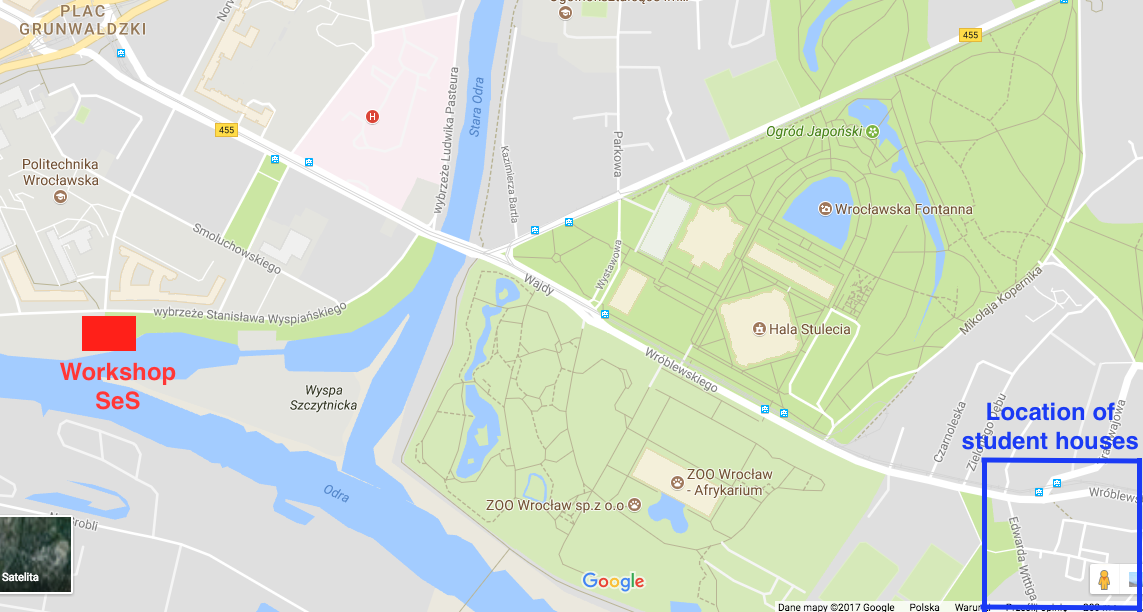 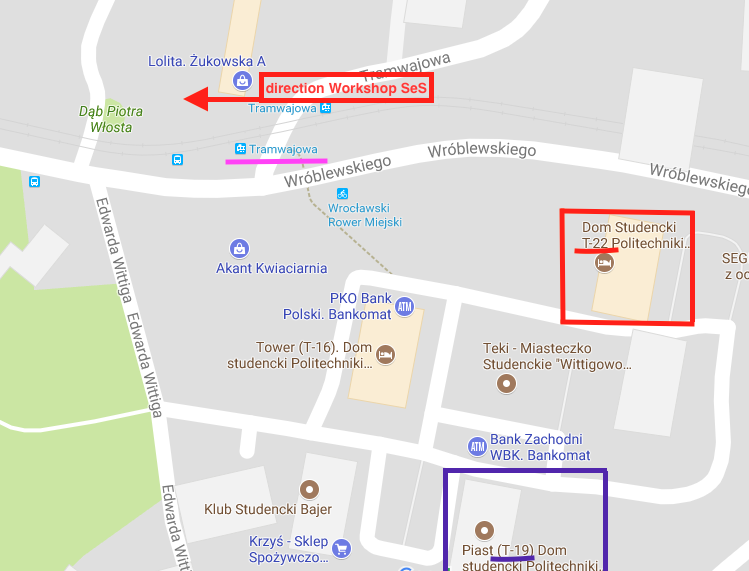 Figure 1. Location of student houses.Guest rooms are situated in the T-19 building.Regular rooms are situated in the T-22 building.Price for guest rooms is 90 PLN for place/nightPrice for regular rooms is 65 PLN for place/nightGuests will need to present an identity card prior to registration in student house.Payment for the accommodation can be made only with credit card. Cash payments will NOT be accepted. Invoice can be issued at the end of the stay on a specific request of the interested party.There is a reception in each building that is normally open 24/7. Upon registration each guest will receive a key to the room and additional key to the entrance to the building. Please let us know if you plan to arrive late in the night (after 10 pm) then we will additionally inform the reception of the student house.Regular rooms are equipped with two single beds (bedding and towels included) (Figure 2). There is one bathroom for two regular rooms (soap, shampoo, toilet paper etc not included). Additionally, there is one common kitchen on each floor. The kitchen is equipped with 2 electric ovens and 2 electric hot plates.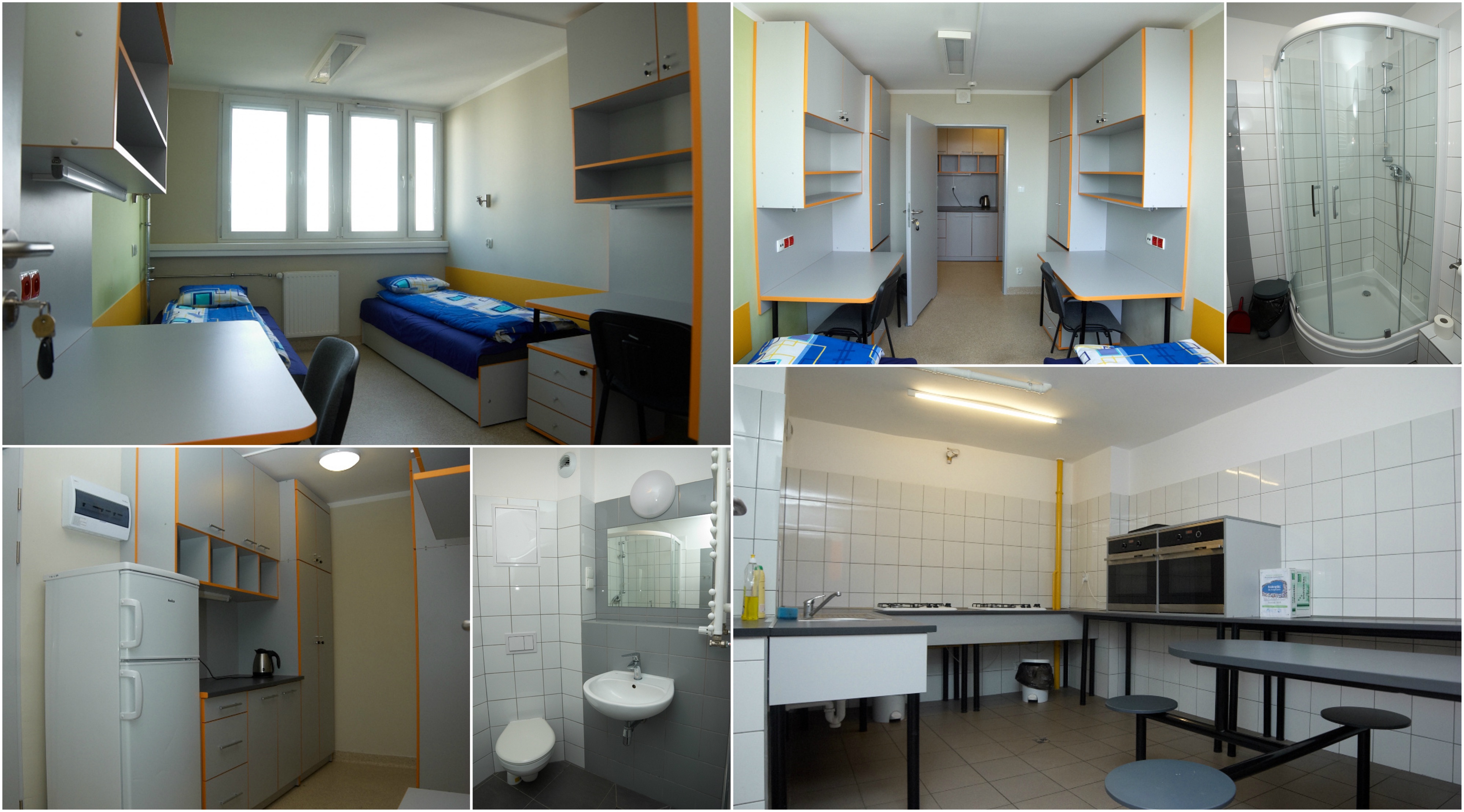 Figure 2. Regular rooms in building T-22.Guest rooms are equipped with a single bed (bedding and towels included), small fridge, small kitchen and private bathroom (Figure 3).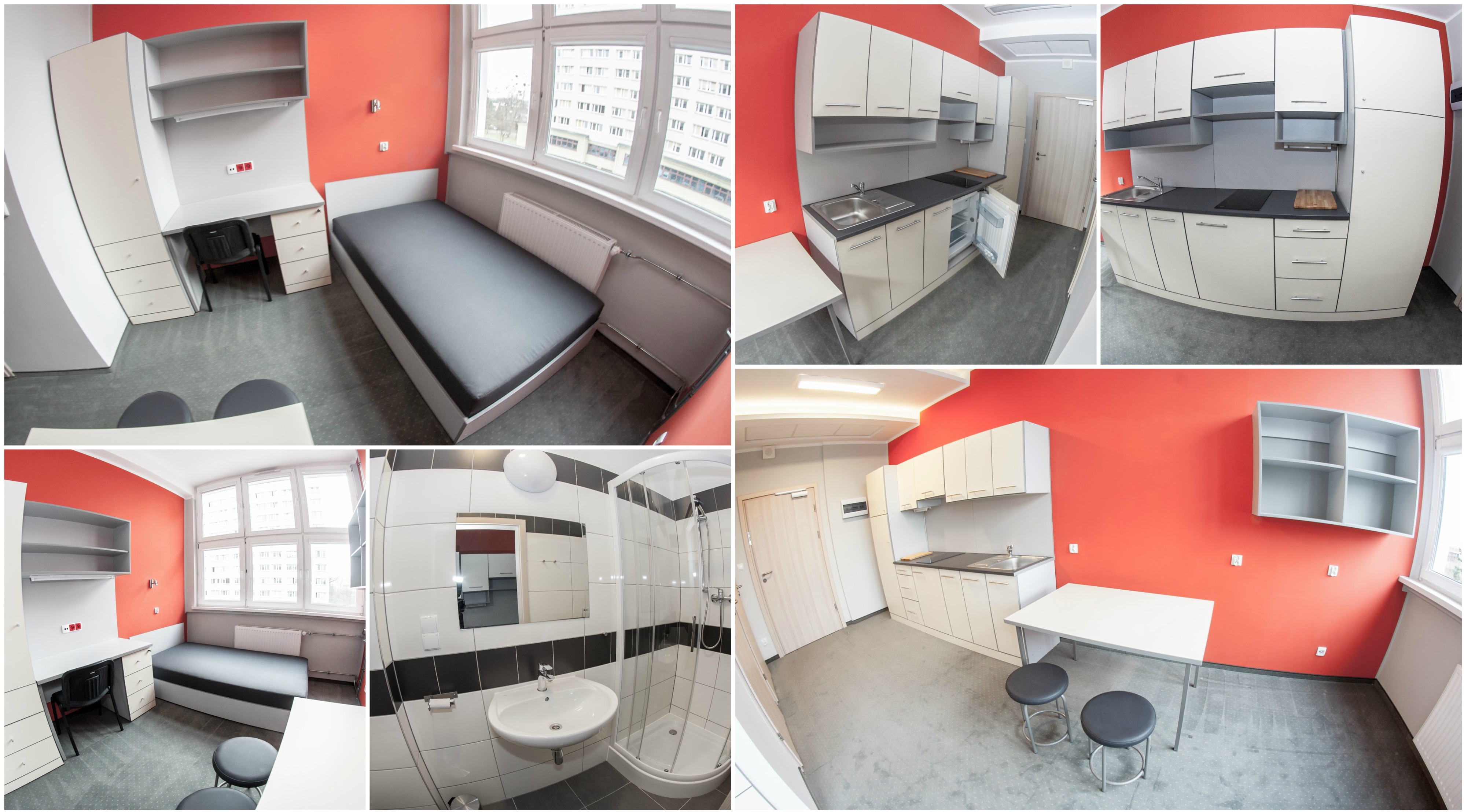 Figure 3. Guest rooms in building T-19.ParticipantStudent houseRoom typeArrivalDepartureVito LippolisT-19Guest room (single)21 September24 SeptemberPiotr KiełbasińskiT-19Guest room (single)21 September23 SeptemberJózef DrabowiczT-19Guest room (single)21 September23 SeptemberLuca SancinetoT-19Guest room (single)17 September22 SeptemberAnca SilvestruT-19Guest room (single)21 September25 SeptemberAlexandra PopT-19Guest room (single)21 September25 SeptemberTomasz CierpiałT-22Regular room (single)21 September23 SeptemberPaolo SantoniT-22Regular room (single)20 September24 SeptemberMałgorzata MarćT-22Regular room (single)21 September24 SeptemberRoxana PopaEmilia PopaT-22Regular room (double)21 September25 SeptemberJulianna MrukMagdalena ObieziurskaT-22Regular room (double)21 September23 SeptemberFrancesca MangiavacchiMartina PalombaT-22Regular room (double)20 September24 SeptemberBonifacio MontiRosa TrilliT-22Regular room (double)20 September24 SeptemberEster GiorgiSamuel SimoniT-22Regular room (double)20 September24 SeptemberGiulia Di SalvoSara PompeiT-22Regular room (double)20 September24 SeptemberFrancesca Giulia Nacca  Agata Miriam RussoT-22Regular room (double)20 September24 SeptemberMarianna Francesca PensaMargherita CardinaliT-22Regular room (double)20 September24 SeptemberLisa Della RinaSofia AlocchiT-22Regular room (double)20 September24 SeptemberFrancesca Begini Vittoria ChiericoniT-22Regular room (double)20 September24 SeptemberGloria Cappelloni Lucia CapocciaT-22Regular room (double)20 September24 SeptemberOrsola Merlino  Elisabetta CoarelliT-22Regular room (double)20 September24 SeptemberEmanuela De Monte  Elisabetta ScarcellaT-22Regular room (double)20 September24 September